Tlačový materiál – www.nierakovine.sk                         			    v Bratislave  12.3. 2019ČO JE NÁRODNÝ SKRÍNING RAKOVINY HRUBÉHO ČREVA A KONEČNÍKA?Je to štátom riadený preventívny program, ktorý môže úspešne zastaviť zbytočné úmrtia na rakovinu hrubého čreva. Jeho prvú fázu spustilo MZ SR dňa 1. 1. 2019 s podporou a spoluprácou s našou pacientskou organizáciou Europacolon Slovensko a alianciou NIE RAKOVINE.  Je to unikátny nástroj na to, ako odhaliť pacientov vo včasnom štádiu ochorenia, kedy na úplné vyliečenie stačí krátky zákrok. Jeho spustenie na začiatku roku 2019 je pre našu pacientsku organizáciu  historickou udalosťou - výsledkom vyše  12. rokov úsilia, aktivít, rokovaní, a  osvetového vzdelávania  v  dlhodobej  spolupráci so Slovenskou gastroenterologickou spoločnosťou – sekciou skríningu, Ministerstvom zdravotníctva SR, štátnymi úradmi, zdravotnými poisťovňami, odbornými inštitúciami, podporujúcimi partnermi a médiami. AKO FUNGUJE NÁRODNÝ SKRÍNING?Test na zistenie skrytého krvácania v stolici dostáva vybraná skupina poistencov bezplatne až domov od svojej zdravotnej poisťovne. Je určený poistencom vo veku 50 – 75 rokov, ktorí sú vekovo najohrozenejšou skupinou pre výskyt rakoviny hrubého čreva a konečníka. Test umožňuje jednoducho a rýchlo odhaliť skryté krvácanie, ktoré môže byť o.i. príznakom výskytu polypov. Tie sa považujú za významné riziko vzniku rakoviny hrubého čreva a konečníka. Vo včasnom štádiu teda test odhalí príznak, ktorý človek  necíti. Získa tak vysokú šancu na vyliečenie alebo na odstránenie príčiny skrytého krvácania skôr, než sa vyvinie rakovina hrubého čreva alebo konečníka. Poistenci, ktorí test nedostali touto formou, môžu navštíviť svojho všeobecného lekára a absolvovať preventívnu prehliadku, v rámci ktorej test dostanú.ČO OBSAHUJE ZÁSIELKA, KTORÚ POISTENCI Z VYBRANEJ RIZIKOVEJ SKUPINY DOSTANÚ  POŠTOU?Zásielka obsahuje:  odberovú sadu v plastovom vrecúšku pozostávajúcu zo/z:skúmavky s vrchnákom (jeho súčasťou je tyčinka na odber stolice) na uchovanie odobratej vzorky stolice s obsahom konzervačnej tekutiny – nevylievať!  Súčasťou je tiež  návod na správny odber vzorky, papierová pomôcka na zachytenie stolice(nalepí sa na záchodovú dosku), obálku označenú „Neotvárať!“ určenú pre všeobecného lekára,  formulár na vyjadrenie Vášho súhlasu s účasťou v pilotnom projekte.AKO MAJÚ POISTENCI  POSTUPOVAŤ?Treba len, aby odobrali vzorku stolice podľa priloženého návodu a doručiť ju k všeobecnému lekárovi v odberovej skúmavke do troch dní po odobratí spolu s obálkou označenou „Neotvárať!“ a  s vyplneným formulárom. O výsledku testu ich bude informovať lekár.AK BUDE VÝSLEDOK NEGATÍVNY – treba test opakovať každé dva roky.AK BUDE VÝSLEDOK POZITÍVNY – všeobecný lekár odporučí pacienta na kolonoskopické vyšetrenie, pri ktorom odborník – gastroenterológ zistí presnú príčinu skrytého krvácania.Pozitívny výsledok testu ešte neznamená rakovinu hrubého čreva a konečníka. Je to dôležitý krok k ochrane zdravia každého človeka. Podrobné informácie o prevencii a diagnóze rakoviny hrubého čreva a konečníka a význame prevencie nájdete na stránkach www.nierakovine.sk, www.europacolon.sk, www.krca.sk.Zavedenie skríningu formou zasielania testov domov  je historickou šancou pre ľudía môže zachrániť mnohé životy. KAŽDÝ OSLOVENÝ ČLOVEK JE DÔLEŽITÝ!Ak sa do programu zapojí viac ako 50 % oslovených občanov, potvrdí sa, že ľudia majú záujem o prevenciu a test dostanú domov aj ďalší. Svojou účasťou na národnom skríningu tak oslovení môžu zachrániť aj ďalšie životy!RAKOVINA HRUBÉHO ČREVA A KONEČNÍKA – kolorektálny karcinómV Európe je druhým najčastejším typom nádorového ochorenia a zároveň druhou najčastejšou príčinou úmrtí medzi onkologickými pacientmi. Slovensko patrí medzi krajiny s najvyšším výskytom a úmrtnosťou na nádory hrubého čreva a konečníka na svete. A pritom sa mu dá predchádzať práve prevenciou, najmä zmenou životného štýlu a uplatňovaním preventívnych programov. V priebehu uplynulých 20 rokov preventívneho testovania tohto ochorenia na požiadanie u všeobecných lekárov sa však zapájalo v priemere len okolo 20 % rizikových občanov. Je potvrdené, že znižovať vysokú úmrtnosť a výskyt rakoviny hrubého čreva sa darí iba v tých krajinách, kde sa zapojila nadpolovičná väčšina, teda viac ako 50 % populácie vo veku nad 50 rokov.PREVENCIA RAKOVINY HRUBÉHO ČREVA A KONEČNÍKAPrimárna prevencia – zdravý životný štýl, snaha o elimináciu rizikových faktorov (ako sú sedavý spôsob života, znižovanie obezity, nesprávna výživa – veľa mäsa a tukov, nedostatok pohybu, málo vlákniny, ovocia a zeleniny, zápcha/hnačky)Sekundárna prevencia – skríning kolorektálneho karcinómu, teda vyšetrenie stolice na skryté krvácanie plne hradené poisťovňou raz za dva roky. Druhou formou sekundárnej prevencie je skríningová kolonoskopia na požiadanie raz za desať rokov po 50. roku veku.  Skríning môže výrazne znížiť úmrtnosť, náklady na liečbu a perspektívu pacienta z hľadiska dĺžky a kvality života, odhaľuje štádiá ochorenia s vysokou mierou vyliečiteľnosti. Preto je dôležité vyhľadávanie tzv. „predrakovinových“ stavov a počiatočných štádií ochorenia aj u „zdravých“ jedincov.Terciárna prevencia – správna liečba a komplexná starostlivosť, zabránenie vzniku komplikácií. Je potrebný multidisciplinárny prístup, personalizovaná liečba.V SR sa program prevencie rakoviny hrubého čreva a konečníka (KRCa) realizuje bezplatne:vyšetrením stolice testom na okultné (skryté) krvácanie (TOKS) v dvojročnom intervale po 50. roku života v ambulancii všeobecného lekára pre dospelých,alebo aj primárnou skríningovou kolonoskopiou na požiadanie v 10−ročnom intervale v endoskopických pracoviskách zaradených do programu populačného skríningu KRCa.Pri akých príznakoch treba  navštíviť lekára?viditeľné krvácanie z konečníka, krv na toaletnom papieri, dlhšie trvajúca stolica podobná hnačke či tvrdá stolica, alebo naopak ich časté striedaniečasté urgentné navštevovanie toalety, ale aj zápchastrata apetítu, celková únava, anémia, strata hmotnosti,nevysvetliteľné horúčky a závratynevysvetliteľné kruté bolesti brucha, plynatosť či pocit hrče v bruchuPODPORA  NÁRODNÉHO ONKOLOGICKÉHO SKRÍNINGU RAKOVINY HRUBÉHO ČREVA A KONEČNÍKASkríningový song - Pri šálke kávyInformačnú kampaň bude sprevádzať úplne nová skríningová pieseň a video PRI ŠÁLKE KÁVY HOVORME O ZDRAVÍ. Spoločne s ministerkou zdravotníctva SR Andreou Kalavskou, štátnym tajomníkom MZ SR a onkológom Stanislavom Špánikom si ju na úvodnej tlačovej konferencii zaspievali protagonisti songu Jana Pifflová Španková, Patrik Hermann a Bibiana Ondrejková, ktorí sú zakladateľmi pacientskej aliancie NIE RAKOVINE. Pridali sa tiež lekári, umelci, a pacienti, ktorí sa zúčastnili na nakrúcaní videoklipu. Bibiana Ondrejková je zároveň autorkou výstižného textu. Spevák tria LA GIOIA   Matej Vaník je zase autorom hudby. V klipe účinkoval aj vyliečený pacient,  ktorého zachránil práve preventívny test na okultné krvácanie do stolice Marián Božík a vyliečená pacientka MUDr. Elena Šušková. Spolu s nimi si „zahral“ aj primár gastroenterológie v NOÚ MUDr. Boris Pekárek, PhD. Na nakrúcanie prišiel aj s kolonoskopickou sondou, aby poukázal na bezpečnosť tohto vyšetrenia. Skríning song - TEXT PIESNEHudba a spev: Matej Vaník 
Text: Bibiana Ondrejková 
Producent: KAJANFILM 

Pri šálke kávy hovorme o zdraví 
Pripomínam toto zas 
Týka sa to všetkých nás 

Jednoduchý test 
Urob to už dnes 

Investuješ lepšie ako v banke 
Tento test nájdeš vo svojej schránke 

A navždy zruš otázku či život visí na vlásku 
Veď stačí tak málo 

Dožič si tú záruku 
Pošli dobré správy 
Chyť život pevne za ruku 
Ži a buď zdravýPODPORA  NÁRODNÉHO ONKOLOGICKÉHO SKRÍNINGU RAKOVINY HRUBÉHO ČREVA - regiónyOsvetová    ČREVO TOUR    Nezahoď svoj životZážitková road šou o prevencii: „Pri šálke kávy hovorme o zdraví“,v obrovskom nafukovacom čreve.Pozývame Vás do čreva v mesiacoch Marec - Máj 2019:15., 16. marec 2019    Košice - Galéria22., 23. marec  2019   Prešov  - EPERIA Shopping Mall 29., 30. marec 2019    Poprad -  OC FORUM5., 6. apríl 20199     	  Žilina - MIRAGE SHOPPING CENTER12., - 13. apr 2019       Trenčín - OC LAUGARICIO18.  apríl 2019     	  Banská Bystrica – OC Európa26., 27. apr 2019     	  Nitra - OC Mlyny3., 4. máj 2019       	  Trnava  - City ARÉNA10., 11. máj 2019 	  Bratislava   - Avion Shopping ParkViac informácií nájdete  aj na stránke www.salkakavy.net   www.nierakovine.sk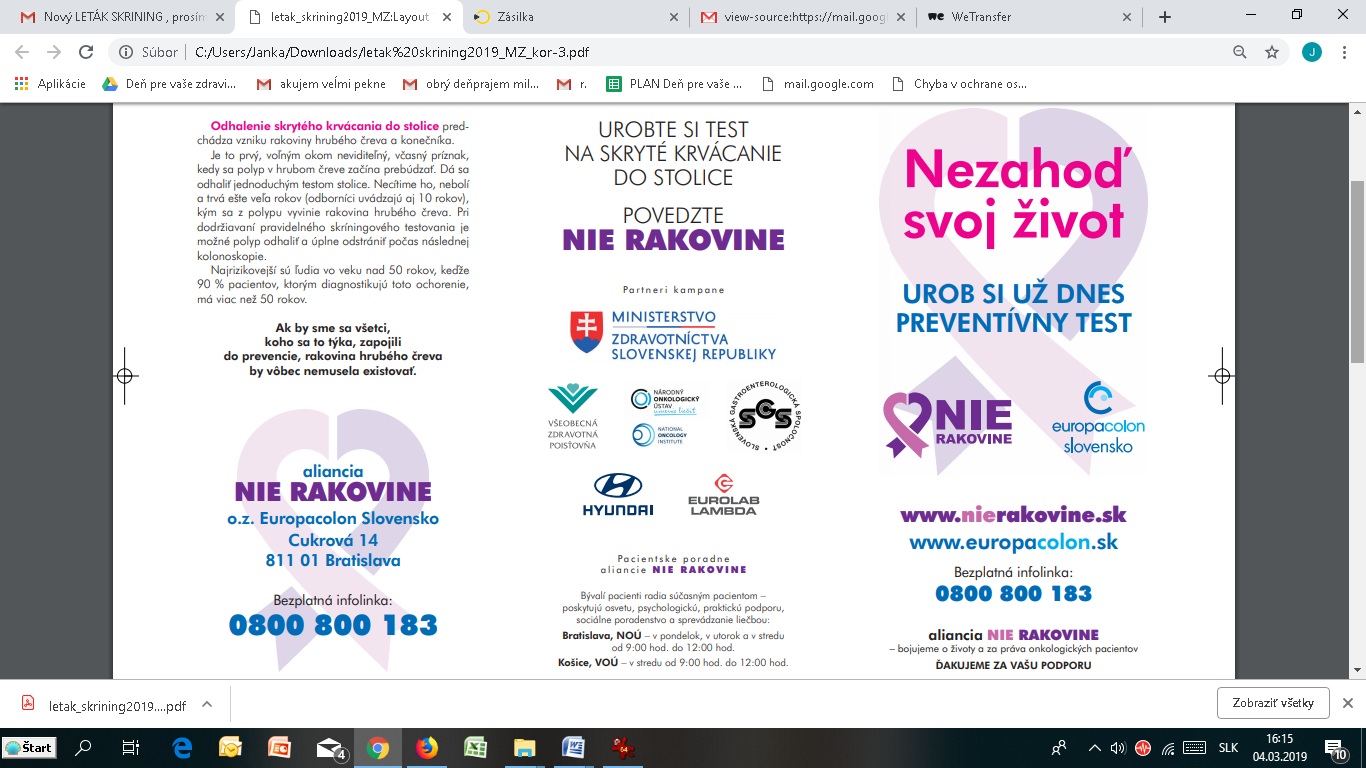 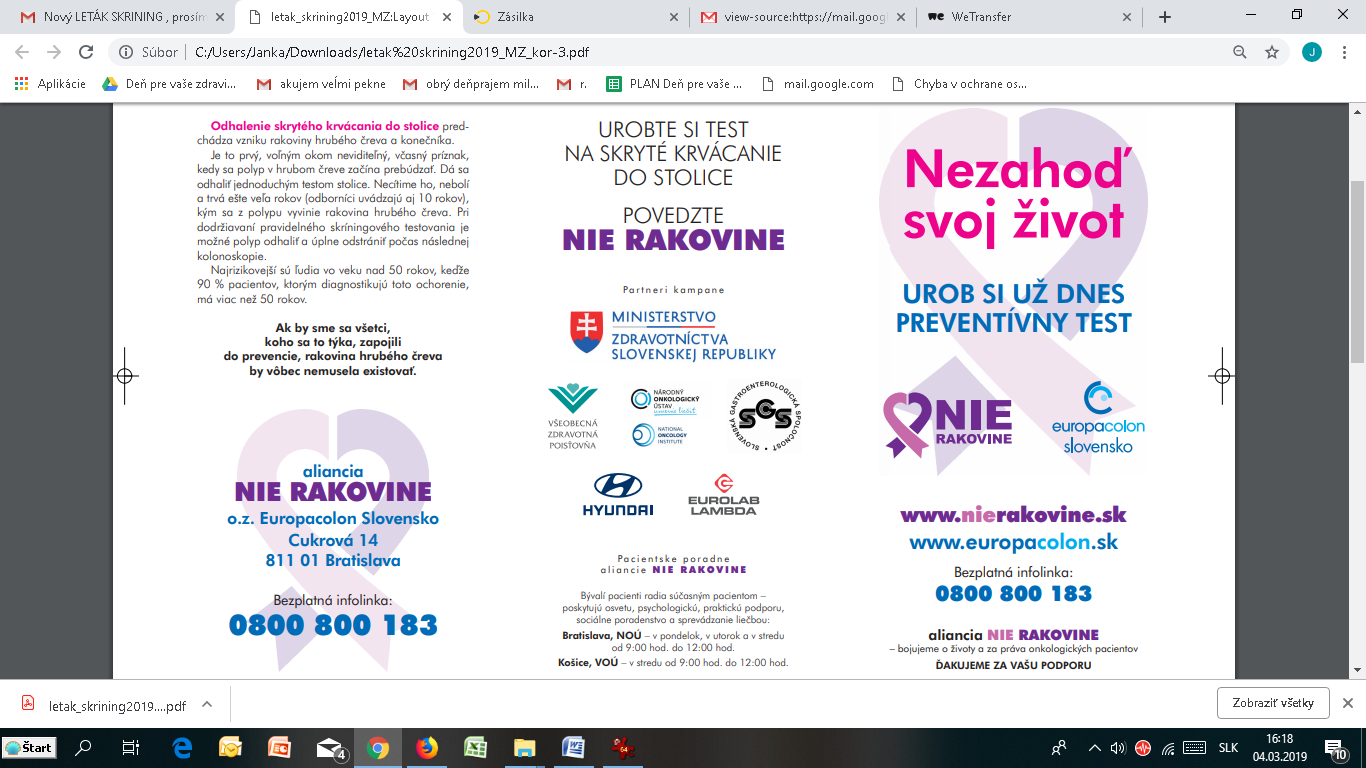 Kontakty: aliancia NIE RAKOVINE  - o.z. Europacolon Slovensko,č.tel. +421  911 843 336 , spankova@nierakovinesk  pifflova.spankova@gmail.comBezplatná infolinka : 0800 800 183, www.europacolon.sk, www.nierakovine.sko.z. Europacolon Slovensko IČO: 37925555, Tatra banka a.s., číslo účtu: 2620803890/1100aliancia o.z. NIE RAKOVINE IČO: 50654896,Tatra banka a.s., IBAN SK3111000000002940048994      Ďakujeme za Vaše 2% pre naše aktivity!   http://www.nierakovine.sk/darujte-2-percenta-z-dane/